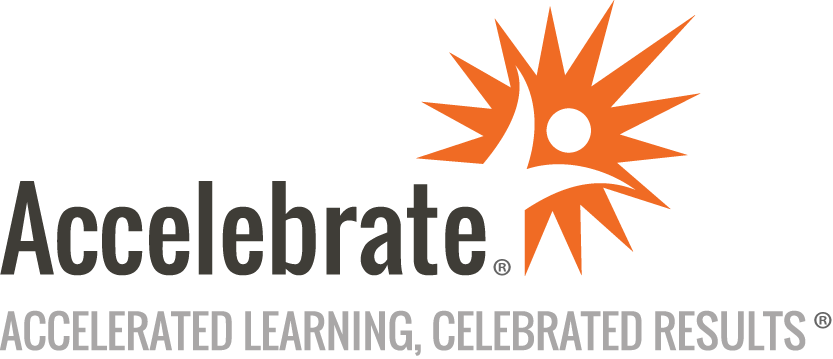 UX for MarketersCourse Number: UX-102
Duration: 1 dayOverviewUser Experience (UX) is playing an increasingly important role in SEO (search engine optimization) and other marketing disciplines. This course demystifies UX for marketing professionals and teaches them how to improve the usability of their organization’s website.PrerequisitesThere are no specific prerequisites for this class, but it is aimed at those with some experience with digital marketing.MaterialsAll attendees receive a copy of the training materials and access to UX resources/templates.Software Needed on Each Student PCStable internet access and a modern web browser.ObjectivesUnderstand the UX processesUnderstand how UX and marketing can work togetherApply common UX methodsUse UX tools and techniques to improve your marketing strategyOutlineOverview of UX What is UX?Why is UX important?Working with UXers and how to get involved in the design processCommon UX Methods Analytics for UXUser testingStakeholder interviewsDesign psychologyPersonas (marketing Vs. design)Empath and journey mappingMeasuring UXTesting with Users The different types of usability testingHow to prepare for usability testingHow to run usability testingHow to analyze, and act on, the results of testingUX for SEO Why UX mattersDispelling mythsQuick winsWhere landing pages sit in the UserConsistency of messagingUX for Conversions Differences between UX and CROCommon CRO methodsMeasuring resultsConclusion